Función del controlador 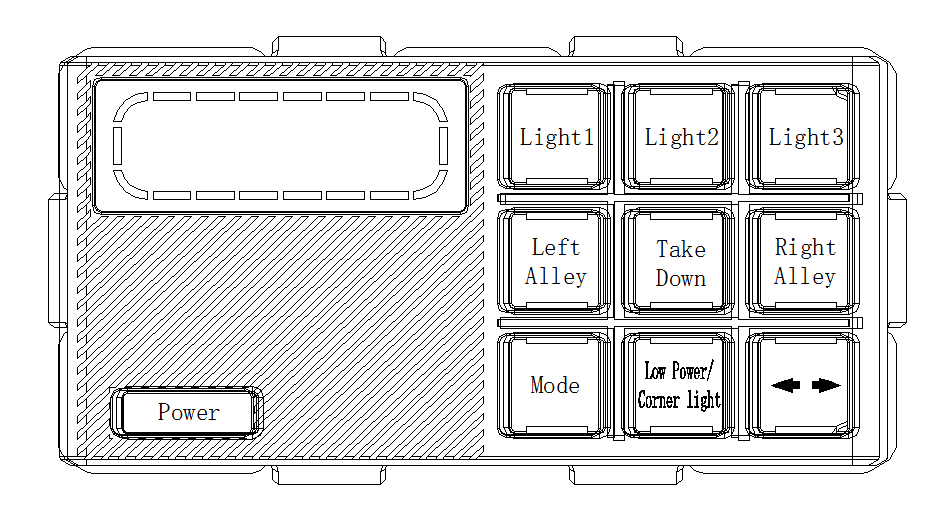 Botón MODE:Cambiar diferentes modos de barras de luzPulsación larga MODE, los modos de parpadeo vuelven a ceroDespués de la depuración, se requiere MODE de pulsación larga volver a cero durante más de 10 segundosBotón LIGHT1:  Adelante  se enciende/apagaBotón LIGHT2:  La parte trasera se enciende/apagaBotón LIGHT3: Encendido/apagado hacia delante/trasero al mismo tiempoBotón Alley Left :La luz del callejón izquierdo se enciende/apagaBotón Alley Right :La luz del callejón derecho se enciende/apaga1. Mantenga pulsado el botón Alley Right  durante más de 3 segundos, la función de Alley Left /Alley Right  se convierte en parpadeo2. Una vez más, Pulse el botón Alley Right de nuevo durante mucho tiempo para girar la luz del callejón derecho para que el destello fijoBotón Take Down: Las luces TAKE DOWN  se encienden /apagan;Mantenga pulsado el botón Take Down durante más de 3 segundos, las luces de trabajo parpadeanUna vez más, Mantenga pulsado el botón Take Down de nuevo para volver a ser normal (destello fijo)Botón LOW POWER/ CORNER LIGHT: Atenuación de luz y luces esquineras en modo de destello fijo (el modo predeterminado de fábrica es el modo de atenuación): Cambiar los brillos de las barras de luzBotón          : Cambiar los modos de parpadeo del tráficoDe izquierda a derechaDe derecha a izquierdaDe medio a dos ladosApagaBotón Power : Encendido/apagado Para apagar la alimentación, pulse el botón ON-OFF durante más de 2 segundosFunción de memoria: al encender la alimentación, los modos de parpadeo se mantienen igual que la última vez que se puso a apagar.